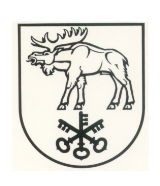 LAZDIJŲ RAJONO SAVIVALDYBĖS TARYBASPRENDIMASDĖL LAZDIJŲ RAJONO SAVIVALDYBĖS TARYBOS 2013 M. VASARIO 7 D. SPRENDIMo NR. 5TS-594 „DĖL LAZDIJŲ RAJONO SAVIVALDYBĖS ATLIEKŲ TVARKYMO TAISYKLIŲ patvirtinimo“ PAKEITIMO2017 m. gegužės 18 d. Nr. 5TS-925LazdijaiVadovaudamasi Lietuvos Respublikos vietos savivaldos įstatymo 18 straipsnio 1 dalimi, Lietuvos Respublikos atliekų tvarkymo įstatymo 31 straipsnio 1 dalimi ir atsižvelgdama į uždarosios akcinės bendrovės „Alytaus regiono atliekų tvarkymo centras“ 2017-03-28 raštą Nr. S-820 „Dėl individualių mišrių komunalinių atliekų konteinerių“, Lazdijų rajono savivaldybės taryba  n u s p r e n d ž i a:1. Pakeisti Lazdijų rajono savivaldybės atliekų tvarkymo taisykles, patvirtintas Lazdijų rajono savivaldybės tarybos 2013 m. vasario 7 d. sprendimu Nr. 5TS-594 „Dėl Lazdijų rajono savivaldybės atliekų tvarkymo taisyklių patvirtinimo“:1.1. Papildyti 8.25 papunkčiu:  „8.25. individualus konteineris – konteineris mišrioms komunalinėms atliekoms, kuriuo šiose Taisyklėse nustatytais atvejais naudojasi vieno individualaus namo (ar jame esančio buto) gyventojai arba vienas juridinis asmuo.“;1.2. Papildyti 8.26 papunkčiu:  „8.26. kolektyvinis (bendro naudojimo) konteineris – mišrių komunalinių atliekų surinkimo konteineris, esantis konteinerių aikštelėje, kuriuo naudojasi daugiau negu vienas komunalinių atliekų turėtojas.“;1.3. Papildyti 25.12 papunkčiu:  „25.12. Atliekų turėtojai individualius mišrių komunalinių atliekų konteinerius visą laiką turi laikyti savo namų valdose ir tik atliekų surinkimo dieną jie turi būti išstumiami prie gatvės ar kelio, kuriuo organizuojamas atliekų surinkimas.“;1.4. Pakeisti 81 punktą ir jį išdėstyti taip: „81. Individualių namų Atliekų turėtojai aptarnaujami 0,24 m3 talpos konteineriais. Atliekų turėtojus mišrių komunalinių atliekų surinkimo konteineriais aprūpina paslaugos teikėjas. Atliekų turėtojas privalo iš paslaugos teikėjo priimti mišrių komunalinių atliekų konteinerį ir juo naudotis. Konteinerių priėmimo-perdavimo faktas turi būti fiksuojamas pasirašytinai. Atliekų turėtojo nesant namuose ar jam atsisakius priimti konteinerį ir pasirašyti savivaldybės administracijos direktoriaus nustatytos formos priėmimo-perdavimo aktą, konteinerio perdavimo faktą akte patvirtina Savivaldybės administracijos seniūnijos seniūnas arba jo paskirtas asmuo ir paslaugos teikėjo atstovas. Atliekų turėtojas du kartus per metus pagal poreikį gali kreiptis į paslaugos teikėją dėl papildomo tokios pat talpos konteinerio pristatymo arba jau turimo papildomo konteinerio paėmimo (mokestis, kurį nustato paslaugos teikėjas, mokamas už konteinerio pristatymą arba jo paėmimą). Už kiekvieną papildomai pastatytą tokios pat talpos konteinerį Vietinė rinkliava mokama atskirai. Konteinerio neturėjimas arba jo atsisakymas neatleidžia nuo Vietinės rinkliavos.“;1.5. Pakeisti 83 punktą  ir jį išdėstyti taip:„83. Juridiniai asmenys, turintys nuosavas teritorijas, naudojasi individualiais 0,24 m3 ar 1,1 m3 talpos konteineriais, kurių dydis ir skaičius yra nustatomas pagal poreikį, bet laikantis minimalių Savivaldybės tarybos patvirtintų atliekų susidarymo normų. Juridiniai asmenys, kurie neturi nuosavų teritorijų, naudojasi kolektyviniais (bendro naudojimo) konteineriais.“.2. Nustatyti, kad šis sprendimas įsigalioja 2017 m. liepos 1 dieną. Savivaldybės meras					 Artūras Margelis 